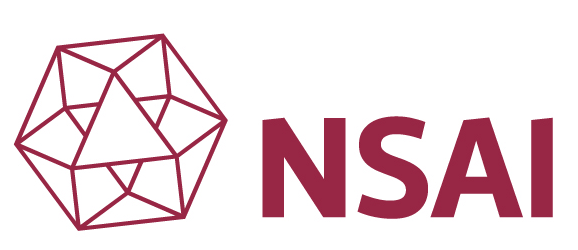 QUALITY MANAGEMENT SYSTEMTECHNICAL QUESTIONNAIREApplicable to EN/ISO 13485:2016*Review and verification of new requirements –vs- ISO 13485:2003Please confirm that the company have completed (or will have completed prior to the proposed date of NSAI audit):A Management Review to the EN/ISO 13485:2016 standard			YES?NOA full round of Internal Audits to the EN/ISO 13485:2016 standard		YES/NOPlease complete the response / evidence requirements and email the completed questionnaire to your NSAI Auditor for verification prior to the audit General InformationGeneral InformationGeneral InformationGeneral InformationGeneral InformationCompany Name:Company Name:Address:Address:Contact Name:Contact Name:Telephone No.:Telephone No.:Email Address:Email Address:Sites relevant to this application: Sites relevant to this application: Sites relevant to this application: Sites relevant to this application: Sites relevant to this application: Single SiteSingle SiteMultiple Locations as listed beneathMajor products / services provided at this location(s):Major products / services provided at this location(s):Major products / services provided at this location(s):Major products / services provided at this location(s):Major products / services provided at this location(s):Scope (Clause 1)Scope (Clause 1)Scope (Clause 1)Scope (Clause 1)RequirementResponse/EvidenceAuditor verificationFor office use onlyCompliant (Y/N)1ScopeAre the processes required by the organisation, but not performed by the organisation (Outsourced processes) identified?Have the organisation justified the exclusions from the quality management system?Note: 7.3 Design & Development Controls being the only Exclusion allowedHave the organisation identified and justified all non-applications in their Quality Manual?Note: Any requirement in Clauses 6, 7, and 8, that is not applicable due to the activities undertaken by the organisation or nature of the medical device, can be considered as a non-application provided a justification is documentedAQuality management System (Clause 4)Quality management System (Clause 4)Quality management System (Clause 4)Quality management System (Clause 4)ARequirementResponse/EvidenceAuditor verificationFor office use onlyCompliant (Y/N)14.1.1 Are the role(s) undertaken by the organization documented in the Quality Management System? (.e.g. Manufacturer, Authorized Rep., Distributor, Importer, etc.)24.1.2 Has the organisation determined the processes needed for the quality management system and the application of these processes throughout the organisation taking into account the roles undertaken by the organisation?2b4.1.2 Has the organization- Implemented a risk-based approach to the control of processes?- Determined the sequence and interaction of these processes?34.1.3 For Each Quality Management Process, has the organisation: Determined the criteria and methods needed to ensure that the operation and control of these processes are effective?Ensured the availability of resources and information necessary to support the operation and monitoring of these processesImplemented actions necessary to achieve planned results and maintain the effectiveness of these processesMonitor, measure and analyse these processesEstablished and maintained records needed to demonstrate conformance to this International Standard and compliance with applicable regulatory requirements44.1.4 Are changes to these processes evaluated for:- Impact on the Quality Management System- Impact on the medical device produced- Controlled54.1.5 Outsourcing of processesDo the company have written Quality Agreements?64.1.6 Does the organization have documented procedures for the validation of software?6b4.1.6 Is software used in the Quality Management System validated prior to initial use, and as appropriate, after changes?74.2.3 If applicable, has the organization established and maintains a Medical Device File for each medical device type or medical device family?7b4.2.3 Do Medical Device Files contain:General description of the medical device, intended use/purpose, and labeling, including any instructions for use;Specifications for product,Specifications or procedures for manufacturing, packaging, storage, handling and distribution;Procedures for measuring and monitoring;As appropriate, requirements for installation; and As appropriate, procedures for servicing.84.2.4 Do documented procedures include the controls needed to ‘prevent deterioration or loss’ of documents?94.2.5 Do documented procedures include: the controls needed for security and integrity of RecordsDefined and implemented methods for protecting confidential health information contained in records in accordance with the applicable regulatory requirementsDefined methods for maintaining records for not less than 2 years from the medical device release by the organizationBManagement REsponsibility (Clause 5)Management REsponsibility (Clause 5)Management REsponsibility (Clause 5)Management REsponsibility (Clause 5)BRequirementResponse/EvidenceAuditor verificationFor office use onlyCompliant (Y/N)15.2 Do Top Management ensure that customer requirements and applicable regulatory requirements are defined and met?25.5.2 Does the management representatives responsibilities include:Ensuring the promotion of awareness of applicable regulatory requirements and quality management system requirements throughout the organisation?35.6 Does the organization have documented procedures for Management Review?3b5.6. Does Top Management review the QMS at documented planned intervals? 45.6.2 Does Management Review include the following “new” input items:(b) Complaint Handling(c) Reporting to Regulatory Authorities55.6.3 Is the output from Management Reviews recorded and includes the inputs reviewed?5b5.6.3 Do Management Review records include and document any decisions and actions related to: improvement needed to maintain the suitability, adequacy, and effectiveness of the quality management system and its processes;improvement of product related to customer requirementschanges needed to respond to applicable new or revised regulatory requirements; andresource needs. CResource management (Clause 6)Resource management (Clause 6)Resource management (Clause 6)Resource management (Clause 6)CRequirementResponse/EvidenceAuditor verificationFor office use onlyCompliant (Y/N)16.2 Human Resources: Does the organization have documented process (es) for establishing competence, maintaining competence, providing needed training, and ensuring awareness of personnel?26.3 Infrastructure: Does the organization have documented requirements for the infrastructure needed to achieve conformity to product requirements, prevent product mix-up and ensure orderly handling of product.
*Infrastructure includes:Buildings, workspace, and associated utilitiesProcess equipment (hardware and software)Supporting services (transport, communication, IT)36.3 As appropriate, does the organization have documented requirements, including intervals for performing,  for the maintenance of equipment used in production, work environment, and monitoring and measurement46.4.1 Does the organisation document requirements for health, cleanliness of clothing of personnel if contact between such personnel and the product or work environment could affect medical device safety or performance?56.4.2 Contamination Control: As appropriate, does the organization have planned and documented arrangements for the control of contaminated or potentially contaminated product in order to prevent contamination of the work environment, personnel, or product.5b6.4.2 Contamination Control: For sterile medical devices, does the organization have documented requirements for control of contamination with micro-organisms or particulate matter and maintain the required cleanliness during assembly or packaging processes.Dproduct realization (Clause 7)product realization (Clause 7)product realization (Clause 7)product realization (Clause 7)DRequirementResponse/EvidenceAuditor verificationFor office use onlyCompliant (Y/N)17.1 Planning of product realisation: Has the organisation documented one or more processes for risk management in product realisation?1b7.1 During product planning does the organization determine and document the following, as appropriate:(c) required verification, validation, monitoring, measurement, inspection and test, handling, storage, distribution and traceability activities specific to the product together with the criteria for product acceptance27.2.1 Determination of Requirements Related to the Product: Does the determination of product requirements also include:d) any user training needed to ensure specified performance and safe use of the medical device37.2.2 Review of Requirements Related to the Product: Does the review of product requirements also ensure that:c) applicable regulatory requirements are met,d) any user training identified in accordance with  7.2.1 is available or planned to be available47.2.3 Communication: Does the organization have procedures in place  for communicating with regulatory authorities in accordance with applicable regulatory requirements57.3.2 Design and Development Planning: Does the organization have documented procedures in place to ensure the following:The organization plans and controls the design and development of product.As appropriate, design and development planning documents are maintained and updated as the design and development progresses.During design and development planning, the organization shall document:The reviews needed at each design and development stageThe verification, validation, and design transfer activities that are appropriate at each design and development stagethe methods to ensure traceability of design and development outputs to design and development inputs; andthe resources needed including necessary competence of personnel.67.3.3 Design Inputs: Do design and development documents also include the following “new” design input requirements:a) functional, performance, usability and safety
    requirements, according to the intended use,…e) other requirements essential for design and
    development of the product and processes.77.3.4 Are design & development outputs in a form suitable for verification against the design & development inputs? Are design outputs approved prior to release?87.3.5 Design Review: Do Design Review records include the identification of the design under review the participants involved and the date of the reviewidentify and propose necessary actions97.3.6 Design and Development Verification: Does the organization document verification plans that include methods, acceptance criteria and, as appropriate, statistical techniques with rationale for sample size.9b7.3.6 Design and Development Verification: If the intended use requires that the medical device be connected to, or have an interface with, other medical device(s), does verification  include confirmation that the design outputs meet design inputs when so connected or interfaced107.3.7 Design and Development Validation: Does the organization have documented validation plans that include methods, acceptance criteria, and, as appropriate, statistical techniques with rationale for sample size.10b7.3.7 Design and Development Validation: Do Design Validation procedures ensure the following:Design validations are conducted on representative product. Representative product includes initial production units, batches, or their equivalents. The rationale for the choice of product used for validation is recordedIf the intended use requires that the medical device be connected to, or have an interface with, other medical device(s), validation includes confirmation that the requirements for the specified application or intended use have been met when so connected or interfaced.Validation is completed prior to release for use of the product to the customer117.3.8 Design and Development Transfer: Does the organization have:Documented procedures for transfer of design and development outputs to manufacturing. Do these procedures ensure that design and development outputs are verified as suitable for manufacturing before becoming final production specifications and that production capability can meet product requirementsDoes the transfer procedure(s) ensure that results and conclusions of the transfer are recorded127.3.9 Design and Development Changes: Does the organization have documented procedures to control design and development changes?12b7.3.9 Design and Development Changes: Does the procedure ensure the organization determines the significance of the change to function, performance, usability, safety and applicable regulatory requirements for the medical device and its intended use12c7.3.9 Design and Development Changes: Does the procedure ensure that, bbefore implementation,  design and development changes are:reviewed;verified;validated, as appropriate; andapproved12d7.3.9 Design and Development Changes; Does the change process include an evaluation of the effect of the changes on constituent parts and product in process or already delivered, inputs or outputs of risk management and product realization processes137.3.10 Design and Development Files: Does the organization maintain a design and development file for each medical device type or medical device family. Does the file include or reference records generated to demonstrate conformity to the requirements for design and development, andRecords for design and development changes.147.4.1 Purchasing Process: Has the organization documented criteria for the evaluation and selection of suppliers14b7.4.1 Purchasing Process: Is criteria established and documented for the evaluation and selection of suppliers:Based on the supplier’s ability to provide product that meets the organizations’ requirements,Based on the performance of the supplier,Based on the effect of the purchased product on the quality of the medical device, andProportionate to the risk associated with the medical device.14c7.4.1 Purchasing Process: Does the purchasing process:Plan the evaluation and monitoring of suppliersMonitor the suppliers performance in meeting requirementsEnsure that monitoring results provide input into the supplier re-evaluation processEnsure non-fulfilment of purchasing requirements is addressed with the supplier proportionate to the risk associated with the purchased product and compliance with applicable regulatory requirements157.4.2 Purchasing Information: Does purchasing information include, as applicable, a written agreement that the supplier notify the organization of changes in the purchased product prior to implementation of any changes that affect the ability of the purchased product to meet specified purchase requirements167.4.3 Verification of Purchased Product: Are verification activities based on the supplier evaluation results and proportionate to the risks associated with the purchased product.16b7.4.3 Verification of Purchased Product: When the organization becomes aware of any changes to purchased product, does the organization have documented processes in place to determine whether these changes affect the product realization process or the medical device.177.5.1 Control of Production: Does the organization have documented procedures to ensure that production / service activities are planned, carried out, monitored and controlled to ensure that product conforms to specification17b7.5.1 As appropriate, do production controls also address the “new” requirements below:b) qualification of infrastructure,c) implementation of monitoring and measurement of process parameters and product characteristics187.5.2 Cleanliness of Product: Does the organization have documented procedures for the cleanliness of product or contamination control if the product cannot be cleaned prior to sterilization or its use, and its cleanliness is of significance in use197.5.3 Installation Activities: If the agreed customer requirements allow installation of the medical device to be performed by an external party other than the organisation or its supplier, the organisation shall provide documented requirements for medical device installation and verification of installationAre records of servicing analysed:(a) To determine if the information is to be handled as a customer complaint?(b) As appropriate for input to the improvement process?207.5.4 Servicing: Does the organization have documented procedures for analyzing records of servicing activities carried out by the organization or its supplier:to determine if the information is to be handled as a complaint and b) as appropriate, for input to the improvement process217.5.6 Validation of Processes for Production and Service Provision: Does the organization have procedures in place for the validation of any production and service processes where the resulting output cannot be or is not verified by subsequent monitoring or measurement21b7.5.6 Validation of Processes: Does the organizations documented validation procedure(s) include the following:defined criteria for review and approval of the processes;equipment qualification and qualification of personnel;use of specific methods, procedures and acceptance criteria;as appropriate, statistical techniques with rationale for sample sizesrequirements for records (see 4.2.5);revalidation, including criteria for revalidation; andapproval of changes to the processes.21c7.5.6 Validation of Processes (Software): Does the organizations have a documented procedure for the validation of software used in production or service.Does the procedure require validation of software prior to initial use, and as appropriate, after changesAre the activities associated with software validation and revalidation determined proportionate to the risk associated with the use of the software, including the effect on the ability of the product to conform to specificationsAre records of the results and any conclusion of the validation and necessary actions from the validation maintained?227.5.7 Particular Requirements for the Validation of Processes for Sterilisation and Sterile Barrier Systems: Does the organization have documented procedures for the validation of the sterile barrier system and associated processes.Are sterile barrier systems validated prior to implementation and following product or process changes as appropriate Are records of sterile barrier validation retained, including results, conclusion, and necessary actions from the validation237.5.8 Identification:  If required by applicable regulatory requirements, does the organization have a procedure for assigning unique device identification to the medical deviceHas the organisation documented procedures to ensure that medical devices returned to the organisation are identified and distinguished from conforming product?247.5.9.2 Particular Requirements for Implantable Medical Devices:Do traceability records include records of:ComponentsMaterialsConditions for the work environment257.5.10 Customer Property: If applicable does the organization maintain records which identify, verify, protect and safeguard customer property provided for use or incorporation into the product while it is under the organizations control or being used by the organization267.5.11 Preservation of Product: Does the organization have procedures in place to protect product from alteration, contamination or damage when exposed to expected conditions and hazards during processing, storage, handling, and distribution by:(a) designing and constructing suitable packaging and shipping containers(b) documenting requirements for special conditions needed if packaging alone cannot provide preservation277.6 Control of Monitoring and Measuring Equipment: Are the specific approach and activities associated with software validation and revalidation proportional to the risk associated with the use of the software and include the effect on the ability of the product to conform to specificationsEMeasurement, analysis and improvement (Clause 8)Measurement, analysis and improvement (Clause 8)Measurement, analysis and improvement (Clause 8)Measurement, analysis and improvement (Clause 8)ERequirementResponse/EvidenceAuditor verificationFor office use onlyCompliant (Y/N)18.2.1 Feedback: Does the organization have documented procedure(s) for the feedback process, andDoes the feedback process include provisions to gather data from production as well as post-production activities?Does information gathered serve as potential input into the risk management processIf applicable, do regulatory requirements require the organisation to gain specific experience from post production activities and has the review of this experience formed part of the feedback process?28.2.2 Complaint Handling: Does the organization have a documented procedure for timely complaint handling in accordance with applicable regulatory requirements2b8.2.2 Complaint Handling: Does the complaint handling procedure include, at minimum, requirements and responsibilities for:receiving and recording information,evaluating information to determine if the feedback constitutes a complaint,investigating complaints,determining the need to report the information to the appropriate regulatory authorities,handling of complaint-related product, anddetermining the need to initiate corrections or corrective actions.2c8.2.2 Complaint Handling: If any complaint is not investigated, is the justification documented?Is any correction or corrective action resulting from complaints documented?If an investigation determines activities outside the organization contributed to the complaint, is relevant information exchanged between the organization and the external party involved?Are complaint handling records maintained?38.2.3 Reporting to Regulatory Authorities: Does the organization have a documented procedure for the notification of appropriate regulatory authorities for complaints that meet the specified reporting criteria of adverse events or for issuance of advisory noticesAre records of notifications to Regulatory Authorities maintained?48.2.6 Monitoring and Measuring of Product: As appropriate, does evidence of conformity with acceptance criteria identify the test equipment used to perform the measurement activity? 58.3.1 Control of Non-Conforming Product – General: Does the organization have a documented procedure to define the controls and related responsibilities and authorities for the identification, documentation, segregation, evaluation, and disposition of nonconforming product.Does the evaluation of nonconformity include a determination of the need for an investigation and notification of any external party responsible for the nonconformity.Are records of the nature of the nonconformities and any subsequent action taken, including the evaluation, any investigation and the rationale for decisions maintained68.3.2 Actions in Response to Non-Conforming Product Detected Before Delivery: Does the organization have a documented procedure to ensure that nonconforming product is accepted by concession only if the justification is provided, approval is obtained, and applicable regulatory requirements are met. Are records of the acceptance by concession and the identity of the person authorizing the concession maintained6b8.3.2 Actions in Response to Non-conforming Product Detected After Delivery:Does the organization have a documented procedure for issuing advisory notices in accordance with applicable regulatory requirements Is the procedure capable of being put into effect at any time Are records of actions relating to the issuance of advisory notices maintained78.3.4 Rework:Has the organisation documented rework procedures?Do the rework procedures taken into account the potential adverse effect ts of the rework on the product?Have the rework procedures undergone the same review and approval as the original procedures?After rework is product verified to ensure that it meets applicable acceptance criteria?Are records of rework maintained?88.4 Analysis of Data: Does the organization have documented procedures to determine, collect and analyse appropriate data to demonstrate the suitability, adequacy and effectiveness of the quality management systemDoes the procedure include a determination of appropriate methods, including statistical techniques and the extent of their useDoes the analysis of data include data generated as a result of monitoring and measurement and from other relevant sources.Does the data analyzed include, at minimum, input from the areas below:Feedback Conformity to product requirementsCharacteristics and trends of processes and product, including opportunities for improvementSuppliersaudits, andservice reports, as appropriate8b8.4 If the analysis of data shows that the quality management system is not suitable, adequate or effective, does the organization use this analysis as input for improvement as required in 8.598.5.2 Corrective Action: Does the organization have documented procedure(s) for taking action to eliminate the cause of nonconformities and prevent recurrence.Does the procedure(s) specify that any necessary corrective actions shall be taken without undue delay? 9b8.5.2 Does the procedure(s) for corrective action define requirements for verifying that the corrective action does not adversely affect the ability to meet applicable regulatory requirements or the safety and performance of the medical device108.5.3 Preventive Action: Does the organization have documented procedures to describe the requirements for:Determining potential nonconformities and their causes;Evaluating the need for action to prevent occurrence of nonconformities;Planning and documenting action needed and implementing such action, including, as appropriate, updating documentation;Verifying that the action does not adversely affect the ability to meet applicable regulatory requirements or the safety and performance of the medical device; andReviewing the effectiveness of the preventive action taken, as appropriateSIGNATURES:SIGNATURES:SIGNATURES:SIGNATURES:SIGNATURES:SIGNATURES:SIGNATURES:SIGNATURES:Client Representative:Client Representative:Client Representative:Client Representative:Auditor:Auditor:Auditor:Auditor:Signature:Date:Signature:Date: